EKSPERTU SARUNAS:Paplašinot optimālās aprūpes iespējas pacientiem pēc kataraktas operācijasOtrdiena, 2021. gada 23. novembris19:00-20:30 Latvijas laiks (EET)Virtuālas apaļā galda ekspertu sarunassesija - Ekspertu viedokļiPareizi jau ar pirmo reizi: Endoftalmīta profilakse un jaunākās vadlīnijas pacientu aprūpē pēc kataraktas operācijasDr. Carmen García-Sáenz, Madride, SpānijaIzvēle ar izpratni: Kā izvēlēties piemērotāko terapiju pēc kataraktas operācijas un kāpēc?Dr. Raimo Uusitalo, Helsinki, SomijaMācoties no pieredzes: Kāpēc izvēlēties kombinēto levofloksacīna un deksametazona medikamentu?Prof. Alessandro Franchini, Florence, Itālijasesija - Izpētot un izprotot vietējo situāciju: no teorijas uz praksi30 minūtes gara sesija,  kurā jums būs iespēja kopā arcitiem savas valsts un/vai reģiona veselības aprūpes speciālistiem aplūkot savai valstij un/vai reģionam raksturīgās, specifiskās problēmasTIP par dalību seminārā netiks piešķirti. Seminārs notiks angļu valodā, tulkojums netiks nodrošināts.Darba grupusesija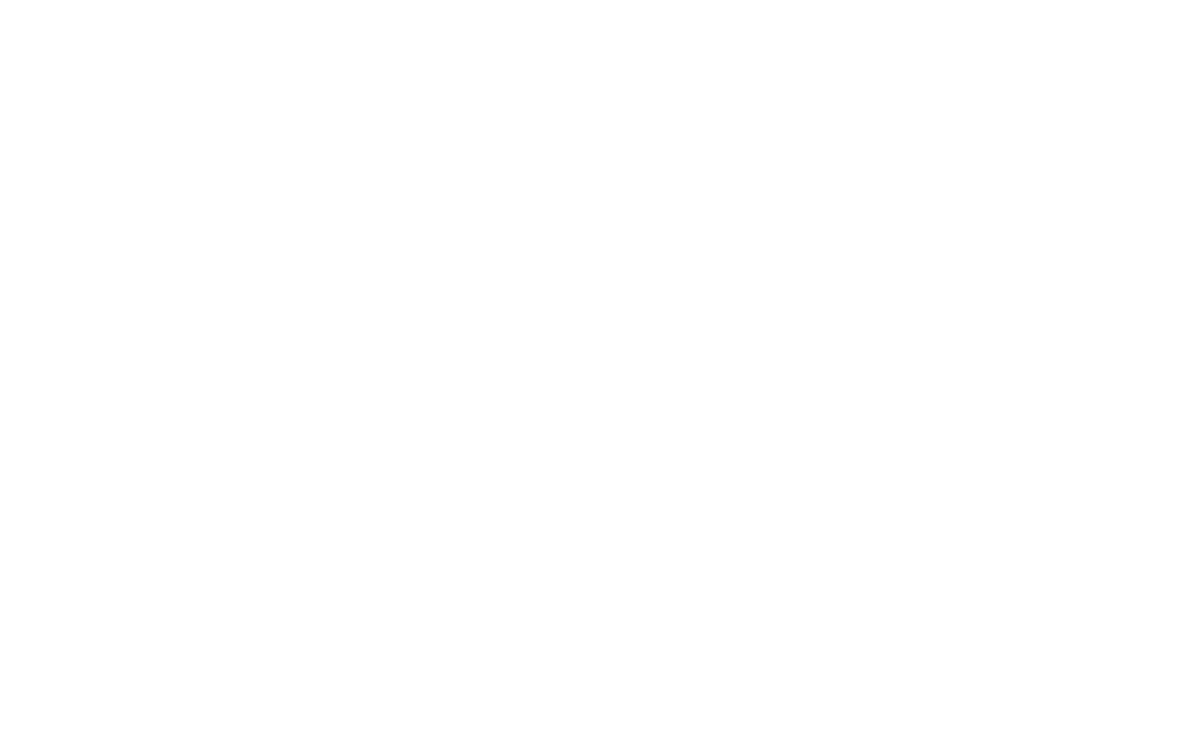 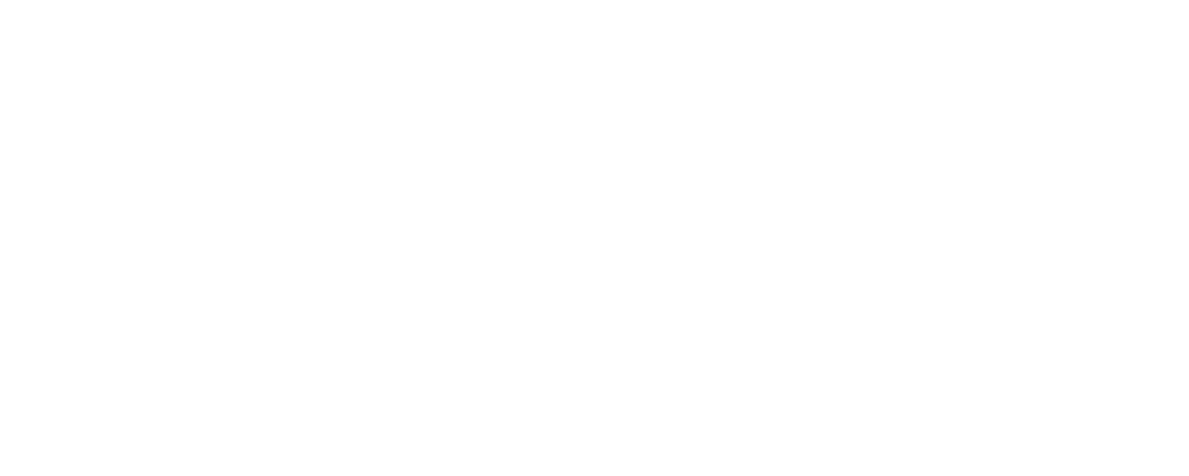 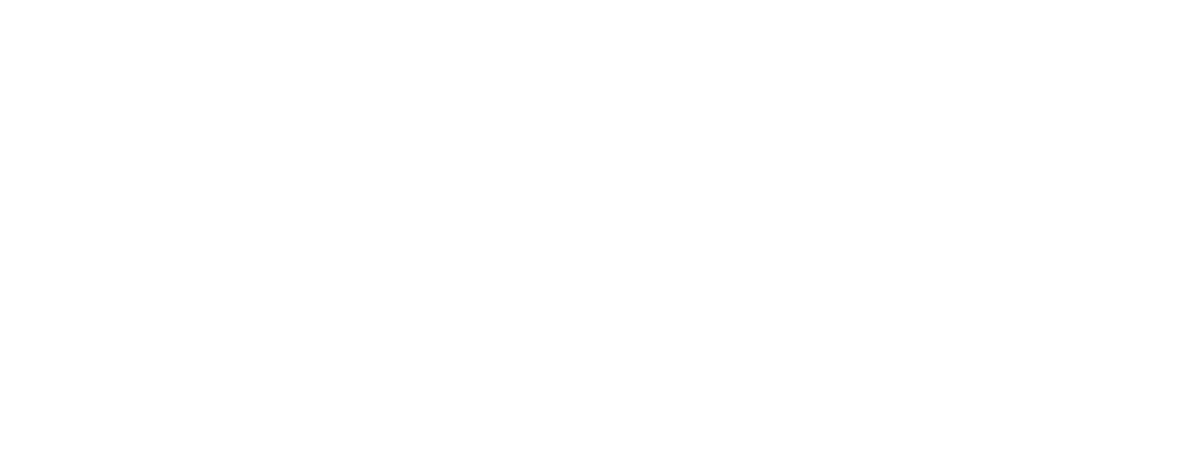 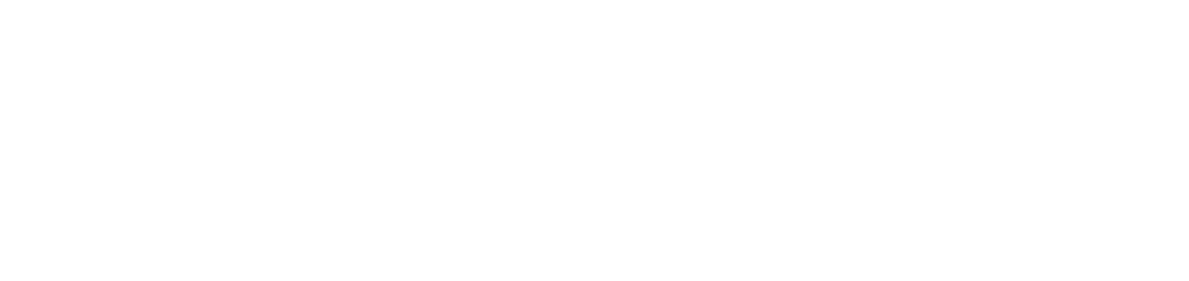 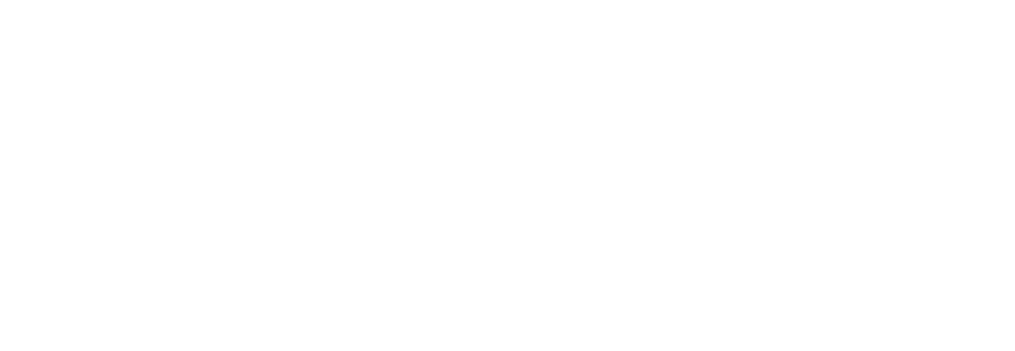 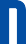 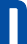 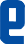 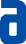 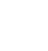 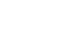 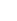 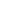 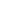 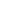 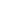 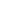 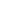 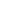 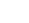 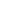 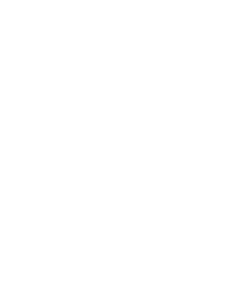 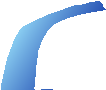 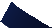 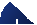 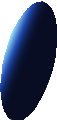 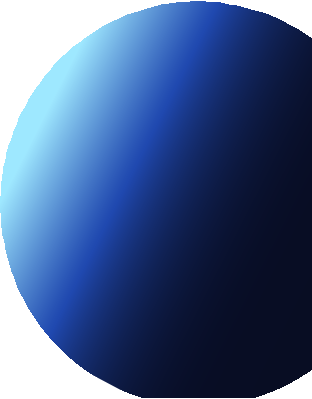 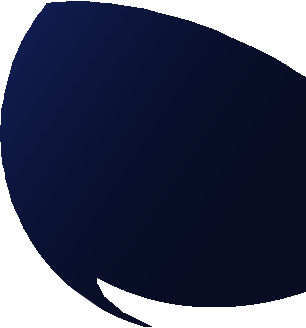 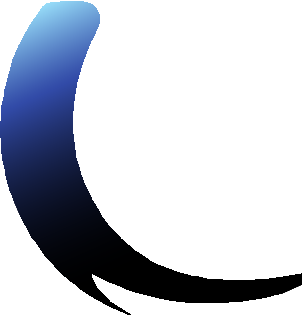 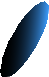 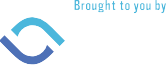 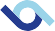 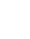 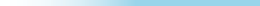 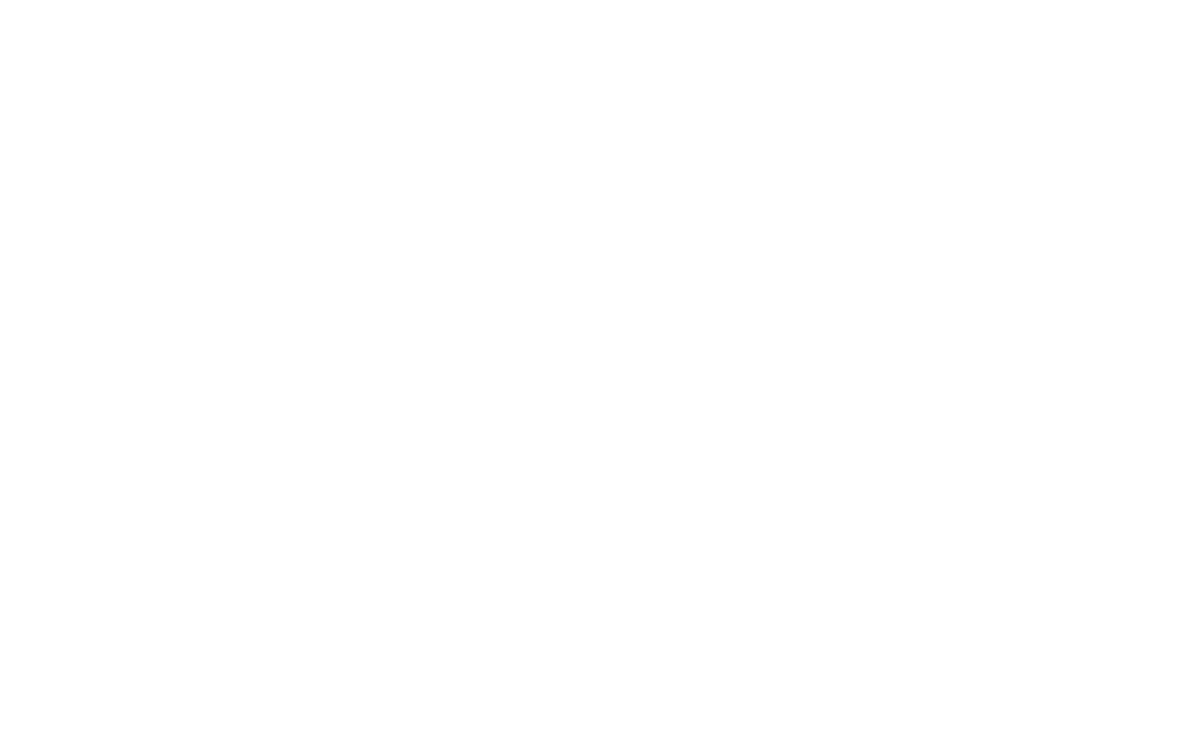 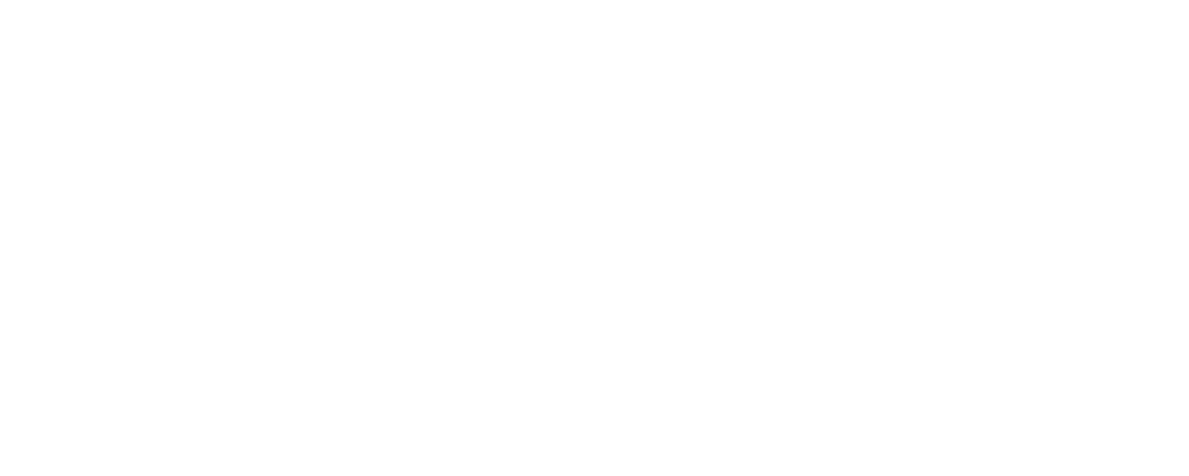 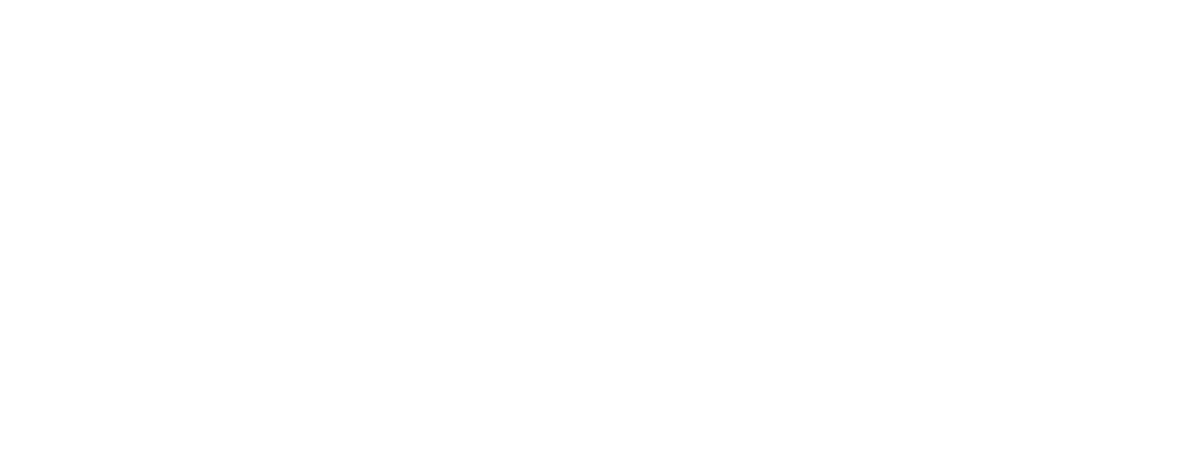 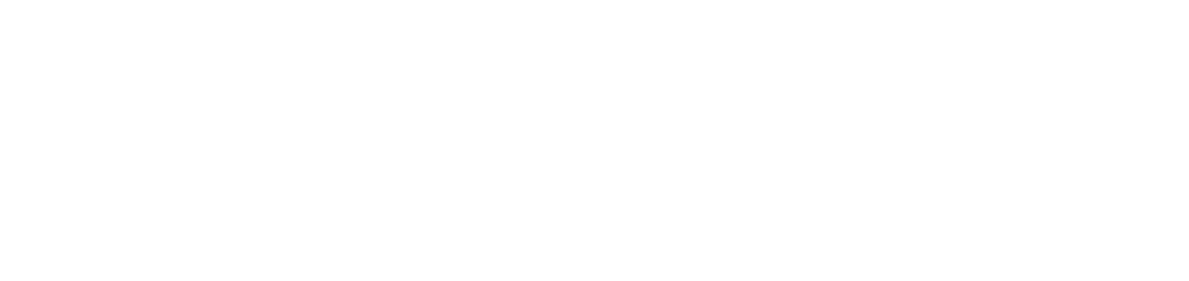 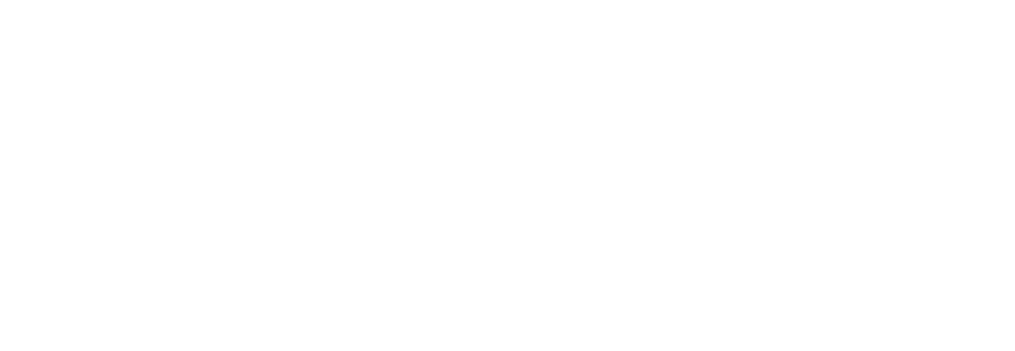 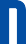 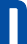 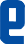 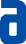 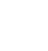 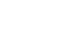 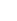 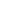 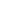 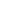 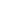 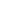 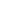 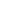 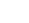 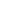 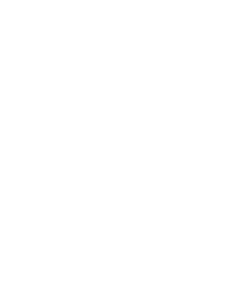 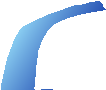 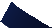 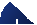 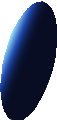 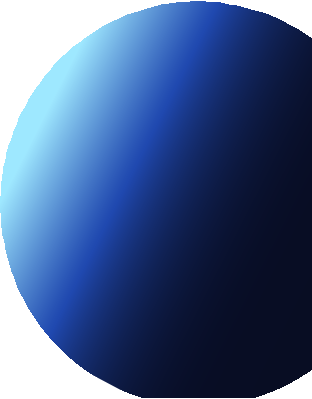 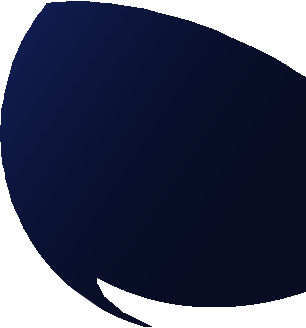 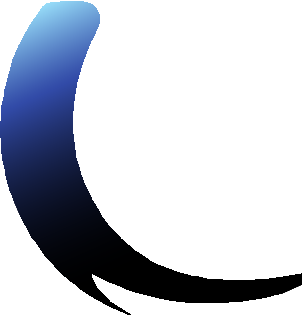 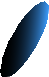 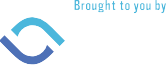 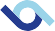 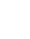 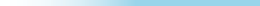 REĢISTRĒJIETIESPasākumu organizē un finansiāli atbalsta Santen un tajā iekļauta informācija par Santen produktiem. Sagatavots 2021. gada septembrī.Veeva Nr.: NP-AI-EMEA-0003.